english class xi Go to the online meeting through the link below: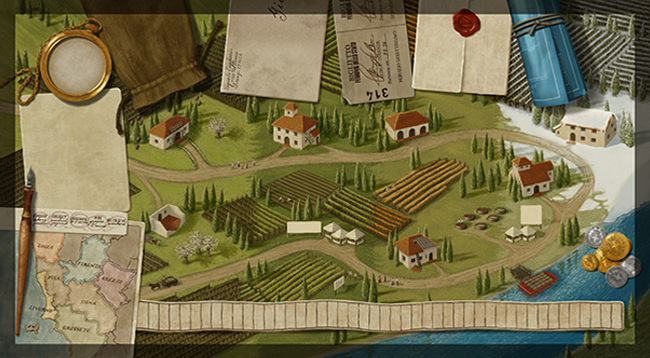 https://meet.google.com/iqk-dvon-ygh